MEDIENINFORMATION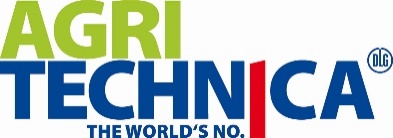 Würth Elektronik auf der AgritechnicaLicht für das Indoor-FarmingWaldenburg, 31. Oktober 2023 – Würth Elektronik und Agile Solutions stellen gemeinsam vom 12. bis 18. November 2023 am Stand 24 in Halle E34 der Messe Hannover aus. Der Stand ist Teil der „Inhouse Farming – Feed & Food Show“ auf der Agritechnica 2023. Der Hersteller elektronischer und elektromechanischer Bauelemente und der Entwicklungsdienstleister stellen dort das Ergebnis ihrer Kooperation vor: eine Mehrkanalleuchte mit den Horticulture-LEDs von Würth Elektronik, eingesetzt in einem Algenreaktor. Würth Elektronik steuert einen Vortrag zum Programm der deutschen Agrartechnikleitmesse bei.Würth Elektronik bietet nicht nur speziell für die Anforderungen der Pflanzenbeleuchtung ausgelegte LEDs an, sondern beteiligt sich auch an der Erforschung der Steuerung von Pflanzenwachstum über Lichtrezepte. Zur Motivation, sich in diesem Bereich zu engagieren, sagt Alexander Gerfer, CTO der Würth Elektronik eiSos GmbH & Co. KG: „Vertical Farming mit Horticulture-LEDs leistet einen bedeutenden Beitrag, um Lebensmittel nachhaltig und vor Ort zu produzieren. Sie ist als Teil der Lösung zu sehen, wenn es darum geht, zukünftig die wachsende Weltbevölkerung zu ernähren. Es ergänzt die traditionelle Landwirtschaft sinnvoll und sorgt für mehr Ertrag und eine sichere Lebensmittelversorgung.“„Verschiedene Wellenlängen des Lichts rufen in Pflanzen unterschiedliche Reaktionen hervor. Die Möglichkeiten, zum Beispiel den Nährstoffgehalt zu beeinflussen sind faszinierend. Wir sind an der Erforschung dieser Zusammenhänge beteiligt und teilen gerne unsere Erkenntnisse mit den Entwicklern von Inhouse-Farming-Lösungen“, ergänzt Johann Waldherr Electronic Power & Lighting Solutions Business Development Manager bei Würth Elektronik eiSos.Verfügbares BildmaterialFolgendes Bildmaterial steht druckfähig im Internet zum Download bereit: https://kk.htcm.de/press-releases/wuerth/Über die Würth Elektronik eiSos GruppeDie Würth Elektronik eiSos Gruppe ist Hersteller elektronischer und elektromechanischer Bauelemente für die Elektronikindustrie und Technologie-Enabler für zukunftsweisende Elektroniklösungen. Würth Elektronik eiSos ist einer der größten europäischen Hersteller von passiven Bauteilen und in 50 Ländern aktiv. Fertigungsstandorte in Europa, Asien und Nordamerika versorgen die weltweit wachsende Kundenzahl.Das Produktprogramm umfasst EMV-Komponenten, Induktivitäten, Übertrager, HF-Bauteile, Varistoren, Kondensatoren, Widerstände, Quarze, Oszillatoren, Power Module, Wireless Power Transfer, LEDs, Sensoren, Funkmodule, Steckverbinder, Stromversorgungselemente, Schalter, Taster, Verbindungstechnik, Sicherungshalter sowie Lösungen zur drahtlosen Datenübertragung.Die Verfügbarkeit ab Lager aller Katalogbauteile ohne Mindestbestellmenge, kostenlose Muster und umfangreicher Support durch technische Vertriebsmitarbeitende und Auswahltools prägen die einzigartige Service-Orientierung des Unternehmens. Würth Elektronik ist Teil der Würth-Gruppe, dem Weltmarktführer in der Entwicklung, der Herstellung und dem Vertrieb von Montage- und Befestigungsmaterial, und beschäftigt 8 200 Mitarbeitende. Im Jahr 2022 erwirtschaftete die Würth Elektronik Gruppe einen Umsatz von 1,33 Milliarden Euro.Würth Elektronik: more than you expect!Weitere Informationen unter www.we-online.com

Bildquelle: Würth Elektronik 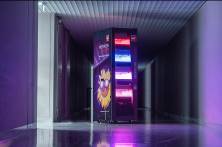 Connected-Vertical-Farm-Prototyp von Würth Elektronik: Demonstrationsanlage für pflanzenoptimierte LED-Beleuchtung, Sensorik und drahtlose Kommunikation.Weitere Informationen:Würth Elektronik eiSos GmbH & Co. KG
Sarah Hurst
Clarita-Bernhard-Straße 9
81249 MünchenTelefon: +49 7942 945-5186
E-Mail: sarah.hurst@we-online.dewww.we-online.comPressekontakt:HighTech communications GmbH
Brigitte Basilio
Brunhamstraße 21
81249 MünchenTelefon: +49 89 500778-20
E-Mail: b.basilio@htcm.dewww.htcm.de 